1	附加声明（第号文件）1.1	会议将200号文件包括的附加声明记录在案。2	《最后文件》签署仪式2.1	全体会议秘书按法文字母顺序对证书合格的代表团一一点名。2.2	以下159个国家的代表团签署了《最后文件》：阿尔巴尼亚（共和国）、阿尔及利亚（人民民主共和国）、德意志（联邦共和国）、安道尔（公国）、沙特阿拉伯（王国）、阿根廷共和国、亚美尼亚（共和国）、澳大利亚、奥地利、阿塞拜疆（共和国）、巴哈马（国）、巴林（王国）、孟加拉（人民共和国）、巴巴多斯、白俄罗斯、比利时、伯利兹、贝宁、波斯尼亚和黑塞哥维那、不丹（王国）、博茨瓦纳（共和国）、巴西（联邦共和国）、文莱达鲁萨兰国、保加利亚（共和国）、布基纳法索、布隆迪（共和国）、佛得角（共和国）、柬埔寨（王国）、喀麦隆（共和国）、加拿大、智利、中华人民共和国、塞浦路斯（共和国）、梵蒂冈城国、哥伦比亚（共和国）、大韩民国、哥斯达黎加、科特迪瓦（共和国）、克罗地亚（共和国）、古巴、丹麦、吉布提（共和国）、多米尼加共和国、多米尼克国、（阿拉伯）埃及（共和国）、萨尔瓦多（共和国）、阿拉伯联合酋长国、厄瓜多尔、西班牙、爱沙尼亚（共和国）、斯威士兰（王国）、美利坚合众国、俄罗斯联邦、斐济（共和国）、芬兰、法国、加蓬共和国、冈比亚（共和国）、加纳、希腊、格林纳达、危地马拉（共和国）、几内亚（共和国）、赤道几内亚（共和国）、圭亚那、洪都拉斯（共和国）、匈牙利、印度（共和国）、印度尼西亚（共和国）、伊朗（伊斯兰共和国）、伊拉克（共和国）、爱尔兰、冰岛、以色列（国）、意大利、牙买加、日本、约旦（哈希姆王国）、哈萨克斯坦（共和国）、肯尼亚（共和国）、科威特（国）、莱索托（王国）、拉脱维亚（共和国）、黎巴嫩、利比里亚（共和国）、列支敦士登（公国）、立陶宛（共和国）、卢森堡、北马其顿（共和国）、马达加斯加（共和国）、马来西亚、马拉维、马里（共和国）、马耳他、摩洛哥（王国）、马绍尔群岛（共和国）、毛里求斯（共和国）、墨西哥、密克罗尼西亚（联邦）、摩尔多瓦（共和国）、摩纳哥（公国）、黑山、莫桑比克（共和国）、纳米比亚（共和国）、尼泊尔（联邦民主共和国）、尼加拉瓜、尼日尔（共和国）、挪威、新西兰、阿曼（苏丹国）、乌干达（共和国）、乌兹别克斯坦（共和国）、巴布亚新几内亚、巴拉圭（共和国）、荷兰（王国）、秘鲁、菲律宾（共和国）、波兰（共和国）、葡萄牙、卡塔尔（国）、阿拉伯叙利亚共和国、土耳其共和国、刚果民主共和国、吉尔吉斯共和国、朝鲜民主主义人民共和国、斯洛伐克共和国、捷克共和国、罗马尼亚、大不列颠及北爱尔兰联合王国、卢旺达（共和国）、圣卢西亚、圣基茨和尼维斯（联邦）、圣马力诺（共和国）、圣文森特和格林纳丁斯、所罗门群岛、萨摩亚（独立国）、圣多美和普林西比（民主共和国）、塞内加尔（共和国）、塞尔维亚（共和国）、新加坡（共和国）、斯洛文尼亚（共和国）、苏丹（共和国）、南苏丹（共和国）、南非（共和国）、瑞典、瑞士（联邦）、苏里南（共和国）、坦桑尼亚（联合共和国）、泰国、东帝汶（民主共和国）、多哥共和国、特立尼达和多巴哥、突尼斯、图瓦卢、乌克兰、乌拉圭（东岸共和国）、瓦努阿图（共和国）、越南（社会主义共和国）、赞比亚和津巴布韦（共和国）。3	大会闭幕式3.1	罗马尼亚国家室内合唱团Madrigal – Marin Constantin进行了一场特别演出。3.2	罗马尼亚总理Nicolae Ionel-Ciucă先生发表了讲话，可在以下网址查阅：https://pp22.itu.int/en/itu_policy_statements/nicolae-ciuca-prime-minister-romania-speech/。3.3	播放一段重点介绍即将离任的电信标准化局主任国际电联职业生涯的视频。3.4	即将离任的电信标准化局主任发表的讲话见：https://pp22.itu.int/en/itu_policy_statements/chaesub-lee-itu-closing-speech/。3.5	韩国代表祝贺即将离任的电信标准化局主任所做的杰出工作和卓越领导，并指出他是韩国的骄傲。3.6	播放了一段视频，重点介绍即将离任的副秘书长在国际电联的职业生涯。3.7	即将离任的副秘书长发表的讲话见：https://pp22.itu.int/en/itu_policy_statements/malcolm-johnson-itu-dsg-closing-speech/。3.8	英国代表感谢即将离任的副秘书长几十年来的服务，并赞扬他为国际电联工作做出的巨大贡献，特别是他为国际电联工作方法现代化，包括落实促进性别平等措施而付出的努力。3.9	秘书长向即将离任的电信发展局主任颁发了国际电联银质奖章，向即将离任的电信标准化局主任颁发了国际电联金质奖章，向无线电通信局主任颁发了国际电联银质奖章，向即将离任的副秘书长颁发了国际电联金质奖章，以表彰他们对国际电联工作做出的杰出贡献。3.10	秘书长助理Morag Sale女士向即将离任的秘书长颁发了国际电联金质奖章，以表彰他对国际电联工作做出的杰出贡献。3.11	播放了一段视频，重点介绍即将离任的秘书长在国际电联的职业生涯。3.12	秘书长发表的讲话见：https://pp22.itu.int/en/itu_policy_statements/houlin-zhao-itu-sg-closing-speech/。3.13	中国代表向即将离任的秘书长致敬，指出他为国际电联的工作做出了杰出贡献。她感谢成员国对赵先生的信任，并指出赵先生在国际电联任职期间担任过许多行政职务，受到广泛钦佩和尊重。在他为国际电联工作的30年中，国际电信联盟扩大并提升了自身的形象。即将离任的秘书长是中国的骄傲，他的卓越领导力很难复制。她还向即将离任的电信标准化局主任和副秘书长致敬，并感谢罗马尼亚政府的热情款待。3.14	秘书长向主席颁发了国际电联银质奖章和证书，以表彰他为大会工作提供的出色指导。3.15	主席发表的讲话见：https://pp22.itu.int/en/itu_policy_statements/chairman-sabin-sarmas-itu-closing-speech/。3.16	罗马尼亚代表感谢主席及其团队、大会秘书处、当地技术人员和志愿者，是他们的不懈努力确保大会取得成功。在罗马尼亚接待各位与会代表是一件愉快的事。她向即将离任的选任官员们表示祝贺；与他们一起工作是一种荣誉和特权。她祝新的管理团队好运。罗马尼亚代表团期待与他们合作，共同履行国际电联的职责。3.17	巴布亚新几内亚代表亚太电信组织（APT）、沙特阿拉伯、阿拉伯联合酋长国代表阿拉伯集团、美国代表美洲国家电信委员会（CITEL）、韩国、英国代表（欧洲邮电主管部门大会（CEPT）、巴西、俄罗斯联邦代表区域通信联合体（RCC）、尼日利亚、阿尔及利亚、马来西亚、印度、荷兰、卢旺达、捷克共和国、泰国以及埃及的代表对罗马尼亚人民和政府提供的出色会议安排和热情接待表示衷心感谢。主席进一步指出，日本、墨西哥、卡塔尔、伊朗伊斯兰共和国、伊拉克、图尔克伊、阿塞拜疆、巴林、瓦努阿图、加纳、南苏丹、毛里求斯、突尼斯、乌兹别克斯坦、南非、巴哈马、法国、坦桑尼亚和纳米比亚代表团也请求发言，以表达谢意。3.18	不同国家的发言均特别对主席及其团队、国际电联工作人员、当地技术人员以及志愿者表示感谢。此外，亦向各委员会和特设组的主席和副主席以及区域协调员表示了感谢。一些代表赞扬了协商一致和合作的精神，正是这种精神导致通过了一些重要的新决议。他们感谢大会期间明智的时间管理及工作方法，使大会按时完成了工作，不需要额外召开夜会，并感谢大会对平等、包容性（包括通过促进女性和青年的参与）和可持续性的重视。与会代表对即将离任的选任官员表示敬意并对新当选的管理团队，特别是当选秘书长 – 国际电联历史上首位担任此职务的女性 – 表示欢迎和赞赏。在成功完成全权代表大会的工作后，国际电联的下一挑战是通过执行新的决议和决定，将本届大会的成果转化为行动，以履行国际电联将未连接者连接起来的承诺。3.19	会议播放了一个介绍三周大会亮点的短视频。3.20	主席向所有与会者表示感谢，之后宣布，国际电信联盟全权代表大会（2022年，布加勒斯特）闭幕。会议于18:35结束。秘书长：	主席：赵厚麟	S. SĂRMAȘ______________全权代表大会（PP-22）
2022年9月26日-10月14日，布加勒斯特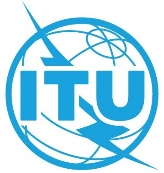 全体会议文件 209-C2022年11月2日原文：英文第十九次暨最后一次全体会议会议记录第十九次暨最后一次全体会议会议记录2022年10月14日（星期五）15:052022年10月14日（星期五）15:05主席：Sabin Sărmaș先生（罗马尼亚）主席：Sabin Sărmaș先生（罗马尼亚）议题文件1附加声明2002《最后文件》签署仪式-3大会闭幕式-